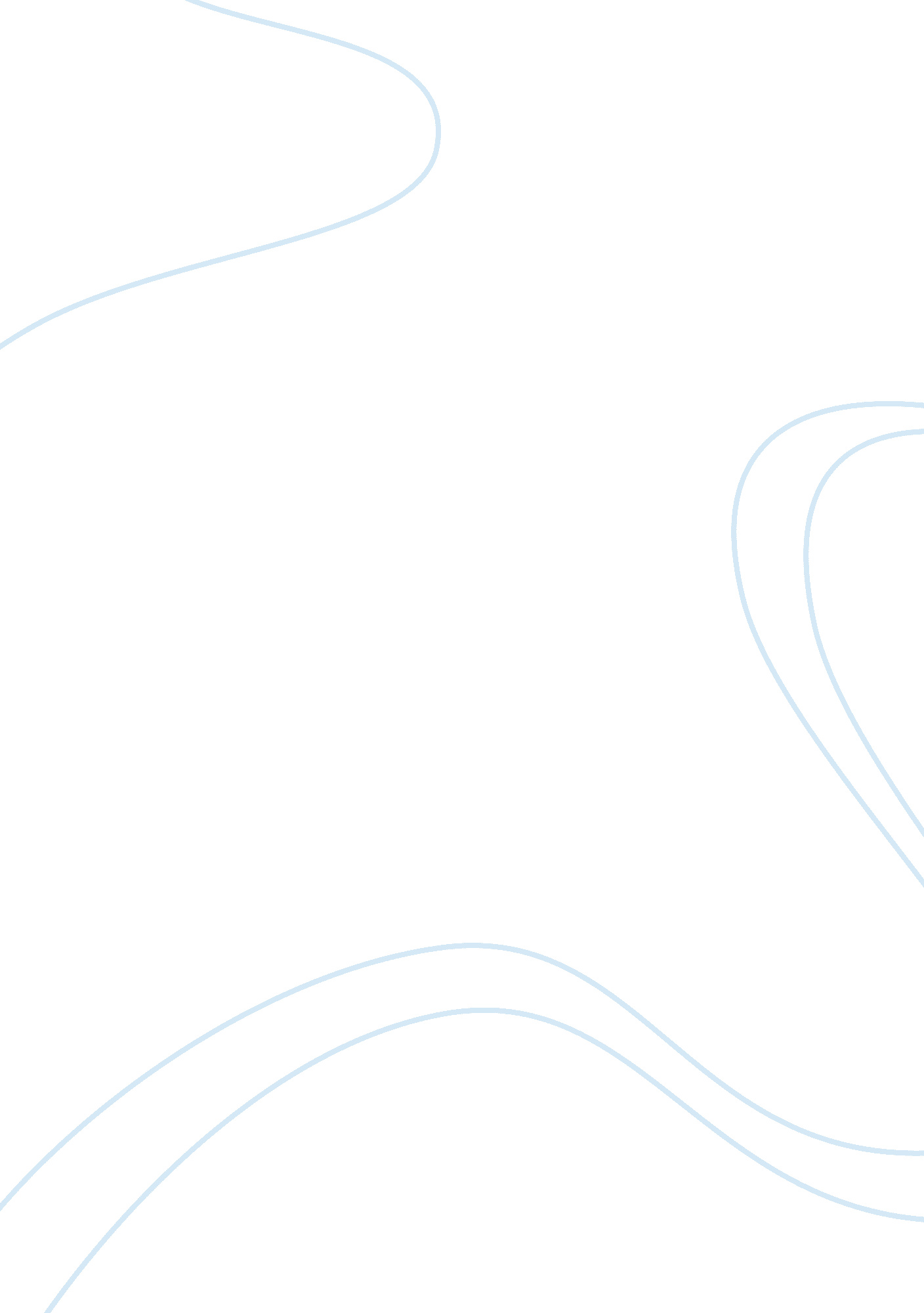 Social media and self perception assignment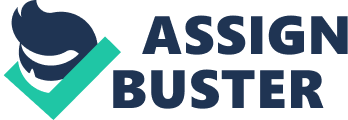 He started to sit in front of the screen and plicate all of Michaels moves with a passion. He looked up song after song on Youth just to be able to see and analyze the miraculous moves Of Michael. Weeks go by and my little brother stopped looking up the videos of dancing and started looking up videos about Michael Jackson’s everyday life, what he wears, how he eats and moat of all his infatuation with children. Thought nothing of it. Being influenced by pop culture or a major celebrity is normal and is not a bad idea. But when one is so engulfed in that person and starts to pick up bad habits from watching or admiring such a person they may deed to step. Knew who the real Michael Jackson was and I didn’t want my brother to turn into that. If one simply looks at pictures, or images of people they start to either form a new look at themselves or try to change who they are according to the image they think society likes. I definitely didn’t want my brother to find himself looking for his self through the likes of Michael Jackson. Selfish Loathing: Observing pictures with envy or jealousy which alters self-perception. Selfish loathing by Jessica Winter analyzes how image centered social media triggers positive and negative self-perception. Selfish loathing addresses the contrast between image based social media and self- esteem. Winter argues that Faceable and Instating are main catalyst in the shaping of self-perception. However, since Faceable is an all-around social media site, Winter takes the microscope off of Faceable and uses the site in comparison with Instating; Which is picture oriented and allows positive and negative perception to thrive. In reviewing selfish loathing one can infer that Jessica Winter wants to purpose a solution to this image based social media problem, but needs help furthering the conversation. When Winter starts the article she argues that social media, mainly Faceable is a undermined of the people, but not as much as Instating. She explains that the images are a direct trigger of envy and jealousy. After making this claim Winter realized that although Faceable was a great example Of the shaping Of one’s self-perception, Instating serves as a better example because it is a much more picture oriented. While continuing to compare the two sites Winter starts to explain how Instating hurts our self- perception by TA king the most damaging part of Faceable and designing a tit around it. “ l would venture to say that photographs, likes, and comments are the aspects of Instating experience that are most important in driving our elf-esteem effects(winterer)”. Winters comments not only prove that Instating has aspects that can make or break ones self-esteem of themselves, they also point to other aspects of the conversation on self- perception. While still using Faceable as an example, Winter starts to build a lot more evidence. She talks about a study that Hannah Krakow did showing that Photos trigger immediate comparisons that make us want or envy there. She explains that on Faceable pictures are on an individual’s wall, but they are not the main focus of the website. However, on Instating pictures are the main focus of the site you may become jealous and often times envious of what someone may have that you do not. Winter gives her argument a little more substance by supplying her readers with an outside source who also shares the same perspective as her. Lastly in proving that Instating hurts our self-perception Winter make a bold move. She talks about how pictures cause an “ envy spiral”. She says that the “ envy Spiral cause a loss of reality in the minds of people who indulge in liking and disliking pictures. These claims help to prove that self-esteem and self- perception do hurt our society. The article gives great detail that leads us to wonder if the article sparks a question, has problems or if we can help to lead the conversation to a solution. Selfish Loathing does not have many problems in my opinion. The article which lays out many of its points clearly holds great substance. The paragraphs all synch very well, and the information from the end to beginning is plentiful but also helps us understand the topic. In purporting the Articles, I can draw conclusions from my five articles that I reviewed to help me analyze this particular article. In an article by Jane Phillips called “ The effects of liked photos on social media” Phillips explains that people go on these different sites to seek self-worth and self-approval. The general assessment of Millennial seems to be that they seek likes for the reason no one will ever admit: attention”. This shows us that the attention of young people may be low. In ‘ the social media Handbook” The author states that “ social media is not for the strong willed or strong hearted, but for he one that does not know himself(joyousness’ this claim shows us that Instating and Faceable are two sites that are mainly geared toward trying to shape the self worth of everyone The conversation on self-esteem and self-perception clearly has a great base. However we need to take the conversation further. Our Subject is very broad. According to a study the sun times held 85% of people in America are participating in social media, and most of them may be experiencing the effects of social media on their lives. What can we do to make people aware? We can use the one thing we use too such and for the wrong reason to make tens of thousands of people aware. We can limit ourselves too the amount we use social media. 